Ветрянка у детей: способы заражения.ВЕТРЯНКА – это одно из самых распространенных заболеваний, встречающихся у детей. Болеют ветрянкой только один раз, после этого у человека вырабатывается пожизненный иммунитет, причем, у детей данное заболевание протекает намного легче, чем у взрослых людей. Ветрянка у детей, способы заражения и симптомы ветрянки - об этом должен знать каждый родитель. Итак, как же можно заразиться ветрянкой?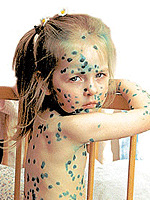 Ветрянка передается через слизистые оболочки глаз и верхних дыхательных путей. То есть, можно сказать, что она передается по воздуху - воздушно-капельным путем. Несложно догадаться, что именно из-за такой особенности передачи это заболевание и получило название – ветрянка. Ветрянка чаще возникает у детей, посещающих детские дошкольные и образовательные учреждения. Чаще ветрянка встречается у детей младше 10-12 лет. В детском коллективе стоит лишь одному ребенку подхватить ветрянку, как он становится заразным для других детей. Ветрянка у детей – всегда повод полечиться дома. Помните, ветрянка у детей – это не обычный насморк, а намного заразнее. Поэтому лечение ветрянки у детей всегда осуществляется в карантинных условиях. Хотя, во многих европейских странах ребенка, зараженного данным заболеванием, не ограничивают в общении со своими сверстниками, так как считается, что лучше переболеть ветрянкой в раннем возрасте, тогда и лечение, как таковое не потребуется.Заразной ветрянка у детей становится за один день до начала кожных высыпаний. Карантин заканчивается через 5 дней после появления последних высыпаний. По рекомендациям медиков карантин у детей, больных ветрянкой длится в течение девяти дней с момента появления первого высыпания. Хотя такие меры предостороженности редко помогают, так как ветрянка у детей передается еще до появления первых высыпаний, в то время, когда ребенок еще не ограничен в общении с окружающими.Симптомы ветрянки и развитие заболевания.Ветрянка у детей и взрослых никак себя не проявляет в течение 1-3 недель. Это срок ее инкубационного периода. Минимальный срок инкубационного периода составляет 7 дней. По истечению данного срока у заболевшего резко повышается температура до 39-39,5 градусов. И если бы не практически одновременное появление сыпи, то ветрянку у детей можно было бы принять за ОРЗ. К тому же к симптомам ветрянки относится головная боль и чувство слабости.Сначала появляются несильные высыпания на коже, просто плоские розовые пятнышки. Буквально за несколько часов количество высыпаний резко увеличивается. Пятнышки становятся более выпуклыми и образуются пузырьки с жидким содержимым. Их ни в коем случае нельзя выдавливать. Лечение ветрянки у детей проводится совсем по-другому. Первые 3-4 дня ветрянка у детей сопровождается очень сильными высыпаниями и не только на коже, но на слизистых оболочках – глазах, гениталиях, во рту. Самое неприятное, что эта сыпь еще и сильно зудит, но расчесывать ее нельзя, во избежание занесения в ранку инфекции. Одни пузырьки проходят – появляются новые. Ветрянка у детей протекает волнообразно. Новые высыпания обычно появляются в течение 3-4 дней. Затем болезнь идет на спад. На месте волдырей остаются корочки, которые постепенно отпадают самостоятельно и при соблюдении всех рекомендаций врача не оставляют от себя следов.Лечение ветрянки у детей.Во первых, необходимо знать, что ветрянка – это вирус, поэтому антибиотиками ее не вылечить. Но почему же некоторые врачи все же назначают антибиотики? Это делается в тех случаях, когда к ветрянке у детей присоединяется бактериальная инфекции, начинается нагноение пузырьков. Часто такое происходит из-за постоянных расчесывания сыпи. Именно поэтому лечение ветрянки у детей требует пристального внимания родителей. Нужно всеми способами постараться отвлечь ребенка от расчесывания сыпи. Почитайте ребенку сказку, поиграйте в спокойные игры. Обычно лечение ветрянки у детей проводится в амбулаторных условиях. Хотя симптомы ветрянки не такие уж и невыносимые для ребенка, все же желательно на время болезни ( около недели ) сохранять постельный режим. Специфического лечения у ветрянки нет. Лекарств от нее не существует. Зато имеется возможность снизить до минимума неприятные ощущения, вызванные этим заболеванием. Для того, чтобы не допустить новых высыпаний, почаще меняйте постельное и нательное белье. Кстати, мочить сыпь нельзя, это только усугубит неприятные ощущения и удлинит срок заживания пузырьков. Единственным исключением является кратковременное принятие ванн с добавлением слабого раствора марганца. К слову, относительно того принимать ванны или нет мнения российских и европейских педиатров расходятся. Европейские педиатры считают, что нужно принимать не ванну, а купаться под душем при наличии сильных симптомов ветрянки, а маленьким деткам душ просто необходим, так как малыши чаще страдают от бактериальной инфекции, проникающей через ранки. Маленьким детям не объяснишь, что чесаться нельзя. В таких случаях душ может заметно облегчить состояние ребенка. Наши же педиатры категорически против купаний под душем, да и в ванной в период острых высыпаний. Но, в любом случае, купаться под проточной водой не следует. Помимо этого, желательно соблюдать несложную диету. Ветрянка у детей протекает намного легче при исключении из их рациона всевозможных аллергенов. Рекомендованы к употреблению молочные и растительные продукты. Не обойтись без обильного питья, как и при любой болезни. Особенно необходимо употреблять достаточное количество жидкости ребенку, у которого высокая температура, так как жар может вызвать даже обезвоживание организма. Обычно ветрянка у детей забирает много сил, пропадает аппетит, но необходимо приложить все усилия и проявить смекалку, чтобы восполнить у малыша дефицит жидкости и питательных веществ в организме.Понятное дело, что лечение ветрянки у детей предполагает и прием жаропонижающих средств. Давать ребенку жаропонижающее необходимо при температуре тела выше 38-38,5 градусов. Из жаропонижающих не рекомендован прием аспирина, особенно детям младше 12 лет. Обычно при появлении симптомов ветрянки рекомендован прием лекарственных средств, содержащих парацетамол. Он, при правильных дозировках, безопасен для ребенка, оказывает жаропонижающее и противовоспалительное действие. Для того, чтобы снять такой симптом ветрянки как зуд, можно попросить педиатра назначить антигистаминный препарат в безопасной дозировке, к примеру, «Диазолин». При переходе высыпаний на глаза, можно использовать специальный глазной гель «Ацикловир», который эффективно борется против вируса герпеса.Многие родители абсолютно уверенны, что лечением ветрянки у детей является смазывание пузырьков зеленкой. Даже сейчас, гуляя по улице таким вот образом можно легко определить ребенка, переболевшего ветрянкой - по характерным «пятнышкам» зеленки. На самом деле, зеленка не лечит симптомы ветрянки, а выполняет лишь обеззараживающую функцию, защищает от проникновения бактериальной инфекции в ранку. Особенно это важно для ребенка. Врачам же удобно по этим пятнышкам определять - заразен ли ребенок. То есть зеленка не является лечением ветрянки у детей, а служит для фиксирования новых высыпаний. Это очень удобно, в первую очередь, для врачей. К тому же зеленка несколько уменьшает зуд. Помимо зеленки, высыпания можно просто смазывать слабым раствором марганца. Такой вариант больше подойдет взрослому человеку, не желающему ходить обмазанным зеленкой. Спиртом ни в коем случае смазывать нельзя. Последствия ветрянки у детей.Относительно внешних проявлений последствий ветрянки у детей – это рубчики, оставшиеся на месте пузырьков. Такое часто встречается у тех детей, да и взрослых у которых за время лечения ветрянки наблюдалось нагноение, воспаление пузырьков.Очень тяжелые осложнения встречаются довольно редко. К ним относится воспаление головного мозга – энцефаломиелит.Особенно опасна врожденная ветрянка. Избежать ветрянки во время беременности можно, если вовремя сделать прививку. Прививки делаются тем людям, которые никогда не болели ранее ветрянкой. Определить это можно по специальному анализу крови. Кстати, если ребенок пообщался с больным ветрянкой, то есть все шансы не допустить развития ветрянки у вашего ребенка, если вовремя сделать прививку. По результатам исследований прививку целесообразно сделать в течение 48-72 часов после контакта с больным человеком. Но стоит ли таким образом «тормозить» развитие ветрянки у детей? Об этом до сих пор ведут споры медики.В большинстве случаев ветрянка у детей старше годика проходит бесследно, без всяких осложнений, при условии надлежащего ухода, конечно же.